Unite4Life Leadership Email TemplateCustomize the text below within the table to include your organization’s name and specifics about your campaign and activities.  Then, cut and paste the table into an email.  If you paste using the “Keep Source Formatting” option, the table should automatically resize the graphic header and text for readers.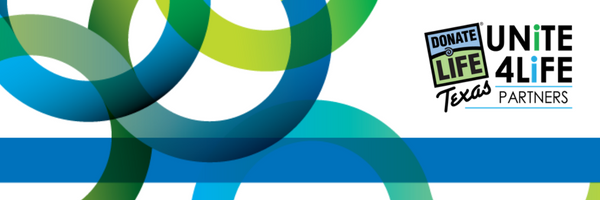 [ORGANIZATION NAME] is proud to be a Unite 4 Life Partner with Donate Life Texas and I hope you will join with me in supporting our organ, eye and tissue donor registration campaign as we turn inspiration into lifesaving action.By joining the Donate Life Texas donor registry, you can give hope to thousands of people awaiting the transplant they need to survive.Registering to be an organ, eye and tissue donor legally records your decision to be a donor. Your gift of life can save as many as eight lives through organ donation, restore sight to others with cornea donations and touch countless others through tissue donation. It takes only moments, yet means a second chance of a lifetime.Donor registration is free, quick and is open to everyone regardless of age, gender, health status, faith, country of origin, or ethnic and cultural background.  I encourage you to reach out to your family, friends, co-workers and others in your life to have a powerful conversation about the need for donation and the lifesaving difference it can make for those in need. Please visit any of our [ORGANIZATION NAME] Donate Life Texas Donor Registration activities to ask questions or to sign up.  You can also register online using our organization’s link:  [CUSTOM LINK].[LIST ORGANIZATION ACTIVITIES, DATES / TIMES / LOCATIONS HERE]Please also join with me to thank the planning committee for our Donate Life Texas Donor Registration Campaign:  [NAMES OF COMMITTEE / TEAM MEMBERS HERE]Thank you for signing up to save lives,[ORGANIZATION LEADER NAME, TITLE] 